       THE HEBREW UNIVERSITY OF JERUSALEM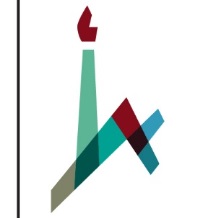 THE AUTHORITY FOR RESEARCH STUDENTSApplication Form for Candidates in the Final Year of Master's Studies (from abroad)Personal Data:Last name (English):          First Name (English):              M    FCitizenship:         Passport Number (or Israeli ID Number, if applicable):      * Previous/current Student Number in the  (if applicable):      E-mail address:      Phone number (in  only):      I hereby submit my application to be admitted as a research student at the Hebrew University in the Department of       I hereby declare that the _________ academic year is my final year of Master's studies. I intend to complete the submission of all the assignments for this degree, including the submission of the thesis, by the date______________.I know that if I am accepted, the beginning of my doctoral studies will be conditioned by presenting an official confirmation that I have submitted all the assignments for the Master's degree (including submitting a thesis).Previous Higher Education:Name of Institute where obtained Bachelor’s Degree:      Bachelor Degree Issue Date:      Name of Institute where obtained Master’s Degree:      Master Degree Issue Date:      Master’s Thesis: Topic:      Names of Master Thesis Advisors:1.      2.      Names of Referees:Name of Professor in the  who is willing to advise me for my PhD Thesis:      Thesis Topic:      Planning to arrive in Israel on:       Planning to begin my doctoral studies on:      Enclosed are the following documents (documents submitted as files should be given titles as well as names according to the instructions in the right column): Applications will be considered only if all the required documents indicated above are included.D.1, E.1, F.1, G.1 – Official translations are needed if the original language is not Hebrew or English.J, K – letters of recommendation will be submitted in sealed envelopes. If sent by email, they should carry names in the form above and sent from the referee's email box. A letter from the Master thesis advisor is necessary.L– The candidate will explain his motives to research the field, will indicate the topics of his research, his expectations for achievements and the estimated contribution of his work to the field of research.A decision will be taken only after examination of the original documents. Candidates with publications will submit relevant publications, that will be forwarded to the Doctorate Committee as part of their application. Publications submitted as files will be named in the following structure: Lastname_firstname_pp1; lastname_firstname_pp2.Date:      	Applicant’s Signature:  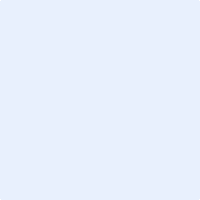 Documentenclosed Files namesAApplication formLastname_Firstname_AFBApproval of designated advisorLastname_Firstname_SCCCurriculum VitaeLastname_Firstname_CVDBachelor Diploma (original language)Lastname_Firstname_BDD.1Bachelor Diploma (English translation)Lastname_Firstname_BD_TRERecords of Studies for Bachelor Degree (original language)Lastname_Firstname_BROSE.1Records of Studies for Bachelor Degree (English translation)Lastname_Firstname_BROS_TRFAn official  letter detailing the  assignments remaining to complete  the Master's degree Lastname_Firstname_R_MDGRecords of Studies for Master Degree (original language)Lastname_Firstname_MROSG.1Records of Studies for Master Degree (English translation)Lastname_Firstname_MROS_TRHAbstarct (in English) of Master’s Thesis (5%  of the thesis)  Lastname_Firstname_AbstractJLetter of Recommendation (1)Lastname_Firstname_AR_1KLetter of Recommendation (2)Lastname_Firstname_AR_2LLetter indicating Intentions of Research  (~ 800 words)Lastname_Firstname_RIMIdentification Document (ID / Passport)Lastname_Firstname_IDM.1PhotoLastname_Firstname_photoNEnglish knowledge levelLastname_Firstname_engOCandidate_Advisor_DeclarationLastname_Firstname_DECRExplanatory letter as for item OLastname_Firstname_DEC_letterPPresenting original diplomas and records of studies (items D to G1 above) at the Authority for Research Students, no later than the beginning of PhD studies